Областное государственное бюджетное Профессиональное образовательное учреждение "николаевский технологический техникум"Рабочая ПРОГРАММафакультативного предметаБ.02  Сервировка столар.п. Николаевка2020 г.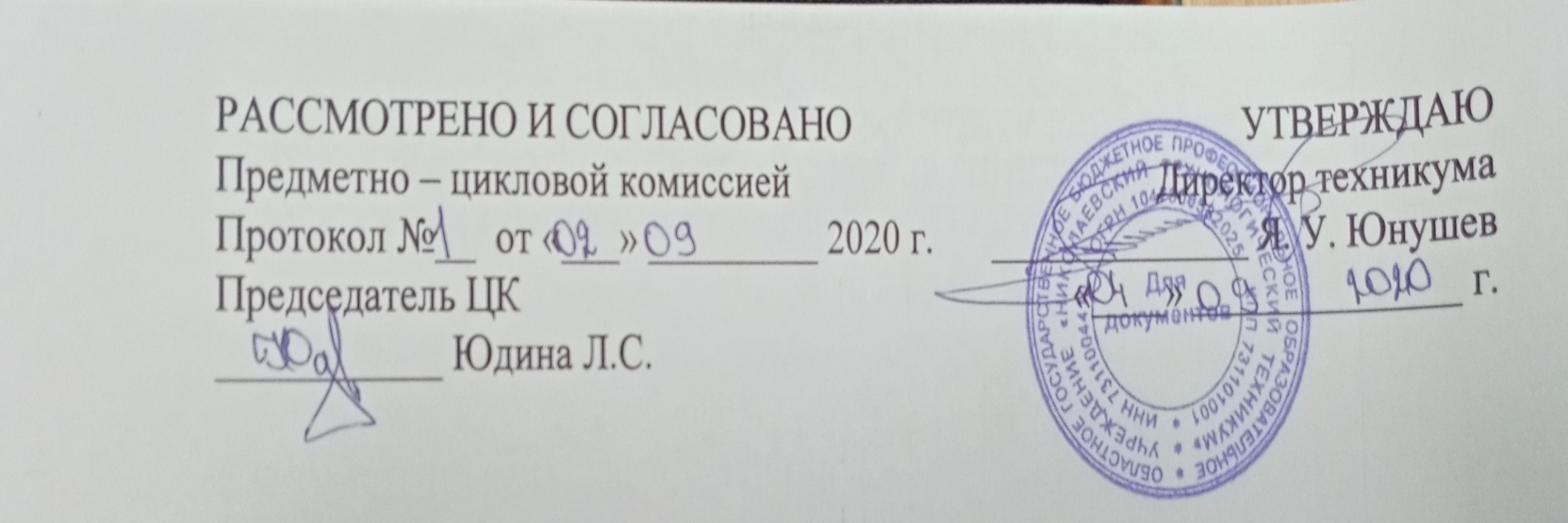 Разработчик: Юдина Л.С., преподавательСОДЕРЖАНИЕпаспорт РАБОЧЕЙ  ПРОГРАММЫ факультативного предметаБ.02  Сервировка стола1.1. Область применения программыРабочая программа факультативного предмета по профессии 16675 «Повар»Место дисциплины в структуре основной профессиональной образовательной программы:дисциплина входит в факультативные предметыЦели и задачи – требования к результатам освоения:В результате освоения дисциплины обучающийся должен:знать:- основные требования к подготовке обслуживания, к этике поведения за столом;- эстетические требования к приборам, посуде и столовому белью;- правила и технику подачи блюд;- требования к различным видам сервировок столов, специальным методам обслуживания.	уметь:	- сервировать столы;	- уметь подавать блюда, закуски и напитки.1.4. Рекомендуемое количество часов на освоение программы:максимальной учебной нагрузки обучающегося - 30 часов, в том числе:лабораторно-практические занятия-10 часов1.5. «При угрозе возникновения и (или) возникновении отдельных чрезвычайных ситуаций, введении режима повышенной готовности или чрезвычайной ситуации на всей территории Российской Федерации либо на территории Ульяновской области реализация образовательной программы учебной дисциплины, а также проведение зачётов ,экзаменов, завершающих освоение рабочей образовательной программы, (пишут только в тех учебных программах, где по учебному плану зачёты и экзамены предусмотрены), осуществляется с применением электронного обучения, дистанционных образовательных технологий».  При необходимости можно расписать особенности проведения учебных занятий, практических и лабораторных работ в дистанционном формате. Например,  Лабораторные и практические работы будут продемонстрированы на платформе дистанционного обучения НикТТ.       Внести в рабочие программы учебных дисциплин следующие нормативные документы: « - Федеральный закон от 29.12.2012г № 273 «Об образовании в Российской Федерации» (если он не указан)        - Федеральный закон от 08.06.2020г № 164 –ФЗ «О внесении изменений в статьи 71.1 и 108 Федерального закона «Об образовании в Российской Федерации         - Приказ Министерства образования и науки Российской Федерации от 23 августа 2017 года №816».2. СТРУКТУРА И СОДЕРЖАНИЕ ФАКУЛЬТАТИВНЫХ ПРЕДМЕТОВ2.1. Объем учебной дисциплины и виды учебной работы2.2. Тематический план и содержание факультативного предмета  «Сервировка стола»3.   условия реализации программы 3.1. Требования к минимальному материально-техническому обеспечениюРеализация программы требует наличия учебного кабинета «Технологического оборудования кулинарного производства».Оборудование учебного кабинета: - посадочные места по количеству обучающихся;- рабочее место преподавателя;- учебно-методический комплекс по дисциплине;- методические рекомендации по выполнению самостоятельной работы;-  мультимедийные презентации по темам курса.- технические средства обучения: натуральные образцы столовой посуды,столовых приборов, столового белья, аксессуаров.3.2. Информационное обеспечение обученияПеречень рекомендуемых учебных изданий, Интернет-ресурсов, дополнительной литературыОсновные источники1. Лощинский В.М. Сервировка и этикет стола.-Мн.: Элайда; 2017.-240 с.: ил.ISBN 985-6163-15-32. Кучер Л.С. Официант-бармен: учеб.пособие / Л.С. Кучер, Л.М. Шкуратова.-Ростов н/Д: Феникс, 2017.-540, [1]c.:ил.- (Среднее профессиональное образование). ISBN 978-5-222-27707-2Дополнительные источники1. Селезнева Н.Б. Пиглашение к столу. - М: Воскресенье, 2016.2. Зигель С и Л., Лингер Х.Н.Р., Штиклер Г., Гутмайер В: Ресторанный сервис. - М.: Центрполиграф, 2018.3. Инга Вольф Современный этикет. - М.: Издательский дом «Кристина»,2015.4. Контроль и оценка результатов освоения Контрольная оценка результатов освоения осуществляется преподавателем в процессе проведения практических занятий и тестирования, а также выполнения обучающимися индивидуальных заданий, проектов.стрПАСПОРТ рабочей ПРОГРАММЫ УЧЕБНОЙ ДИСЦИПЛИНЫ4СТРУКТУРА и содержание УЧЕБНОЙ ДИСЦИПЛИНЫ5условия реализации рабочей программы учебной дисциплины9Контроль и оценка результатов Освоения учебной дисциплины10Вид учебной работыОбъем часовМаксимальная учебная нагрузка (всего)30Обязательная аудиторная учебная нагрузка (всего) в том числе:лабораторные практические работы10Наименование разделов и темСодержание учебного материала, лабораторные и практические работы, самостоятельная работа обучающихся, курсовая работ (проект) (если предусмотрены)Содержание учебного материала, лабораторные и практические работы, самостоятельная работа обучающихся, курсовая работ (проект) (если предусмотрены)Объем часовУровень освоения12234Тема 1. Подготовка столовой посуды, приборов, белья.Содержание учебного материала		Содержание учебного материала		Тема 1. Подготовка столовой посуды, приборов, белья.1Роль сервировки стола в культуре обслуживания. Особенности архитектуры  в оформлении предприятий общественного питания. Основные эстетические требования интерьера предприятий общественного питания. Влияние рекламы на воспитание эстетического вкуса населения и ее роль в повышении культуры обслуживания.22Тема 1. Подготовка столовой посуды, приборов, белья.2Столовое белье. Виды, размеры, назначение, характеристика столового белья. Использование в ресторанном сервисе столового белья из натуральных и синтетических тканей, нейтральных материалов. Характеристика мольтона, наперона. Брэнд столового белья (скатертей, салфеток, ручников) как средства рекламы.22Тема 1. Подготовка столовой посуды, приборов, белья.3Виды столовой посуды. Назначение, классификация. Требования, предъявляемые к посуде, приборам. Нормы оснащения предприятий питания столовыми посудой. Правила хранения и учета.22Тема 1. Подготовка столовой посуды, приборов, белья.4Предметы сервировки. Барное стекло. Виды, назначение, ёмкость, размеры, характеристика. Современные требования, предъявляемые к форме, рисунку и цвету стеклянной посуды12Тема 1. Подготовка столовой посуды, приборов, белья.5Предметы сервировки. Столовый фарфор. Характеристика мерной посуды. Уход за металлической посудой. Посуда и приборы одноразового использования: виды, ассортимент, назначение, утилизация. Использование посуды из современных материалов в ресторанах, барах12Тема 1. Подготовка столовой посуды, приборов, белья.6Столовые приборы. Классификация основных и вспомогательных столовых приборов. Виды, назначение, характеристика. Материалы, используемые при изготовлении столовых приборов.12Тема 1. Подготовка столовой посуды, приборов, белья.Практические занятияПрактические занятия4Тема 1. Подготовка столовой посуды, приборов, белья.1Хранение и уход за столовой посудой и приборам. Правила хранения и учета столовой посуды и приборов.2Тема 1. Подготовка столовой посуды, приборов, белья.2Складывание салфеток, формы.2Тема 2. Сервировка столовСодержание учебного материалаСодержание учебного материалаТема 2. Сервировка столов1Виды приемов и банкетов. Определение, назначение, классификация. Правила приема заказов, порядок подготовки и обслуживания банкетов.12Тема 2. Сервировка столов2Банкет за столом с полным и частичным обслуживанием официантами: понятие, назначение, характеристика.Особенности подготовки и проведения банкета.12Тема 2. Сервировка столов3Дневная и вечерняя сервировка стола. Понятие, назначение, характеристика. Особенности сервировки.12Тема 2. Сервировка столов4Прием-фуршет. Прием-коктейль. Определение, назначение, характеристика, особенности меню. Схемы расстановкистолов. Способы накрытия столов скатертями и оформление «юбкой». Виды сервировки фуршетных столов стеклом. Приемы подачи аперитива, холодных и горячих закусок. Подача шампанского, десерта, табачных изделий, горячих напитков на подносах. Уборка зала.12Тема 2. Сервировка столов5«Шведский стол». Банкет-чай. Определение, назначение, характеристика, особенности подготовки зала, подборамебели, составление меню. Способы сервировки стола в зависимости от ассортимента сладких блюд. Правила подачи десерта, шампанского, горячих напитков, вино-водочных изделий.12Тема 2. Сервировка столов6Сервировка неофициального обеда и официального обеда. Понятие, виды. Предварительная сервировка и размещениена столах холодных блюд, закусок, напитков. Организация обслуживания.12Тема 2. Сервировка столов7Смешанные банкеты. Определение, назначение, характеристика. Виды смешанных (комбинированных) банкетов: «коктейль-фуршет», «коктейль-фуршет-кофе», «банкет за столом с холодным обслуживанием официантами-кофе в гостиной»; их назначение и особенности обслуживания.113Тема 2. Сервировка столов8Сервировка в национальных стилях. Японская, китайская, итальянская, французская, мексиканская сервировка стола, особенности подготовки зала, составления меню и подачи блюд и закусок112Тема 2. Сервировка столовПрактические занятияПрактические занятия6Тема 2. Сервировка столов1Приемы сервировки в г. Бийске2Тема 2. Сервировка столов2Организация проведения различных видов банкетов2Тема 2. Сервировка столов3Организация сервировка стола по заказу2Всего:Всего:Всего:30Результаты обучения(освоенные умения, усвоенные знания)Формы и методы контроля и оценки результатов обучения Знания:- основные требования к подготовке обслуживания, к этике поведения за столом;Тестирование- эстетические требования к приборам, посуде и столовому белью;Тестирование- правила и технику подачи блюд;Тестирование- требования к различным видам сервировок столов, специальным методам обслуживания.ТестированиеУмения:- сервировать столы;Экспертное наблюдение на практических работах- уметь подавать блюда, закуски и напитки.Экспертное наблюдение на практических работах